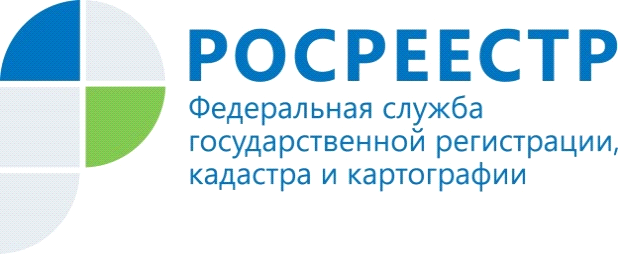 В ЕГРН доля границ муниципальных образований составила почти 70%По итогам I квартала 2020 года доля границ муниципальных образований, сведения о которых внесены в Единый государственный реестр недвижимости (ЕГРН), составила 69,7%. За первый квартал 2020 года количество муниципальных границ, внесенных в ЕГРН, выросло на 5% (708 ед.) – до 14 852 при общем количестве таких границ 21 302. Актуальные сведения о муниципальных границах в ЕГРН гарантируют права собственников недвижимости, снижают риски ведения бизнеса, способствуют рациональному использованию земельных ресурсов и эффективному налогообложению.В ЕГРН внесены все границы муниципальных образований в 20 субъектах РФ: республиках Алтай, Мордовия, Северная Осетия-Алания, Татарстан, Чеченской республике, Красноярском крае, Амурской, Астраханской, Владимирской, Калининградской, Московской, Новосибирской, Рязанской, Саратовской, Сахалинской, Смоленской, Тамбовской, Челябинской, Ярославской областях, Ямало-Ненецком АО.По количеству учтённых в ЕГРН в первом квартале 2020 года муниципальных границ лидируют Северо-Кавказский и Северо-Западный федеральные округа –– 240 и 130 соответственно. В Сибирском федеральном округе внесены                                  79 муниципальных границ, Дальневосточном – 78, Центральном– 77, Южном – 68, Приволжском – 30, Уральском – 6 границ.При этом полностью отсутствует информация о границах муниципальных образований, внесенных в ЕГРН, на территории Республики Крым, Магаданской, Ростовской областей, Москвы, Севастополя и Чукотского АО.Управление Федеральной службыгосударственной регистрации, кадастра и картографии  по Республике Алтай